5 класс. В каких ситуациях используют противоположную оценку?1. Что такое противоположная оценка.Попробуй дать противоположную оценку событию. 2. Как использовать противоположную оценку?   Ситуация: ты очень хочешь иметь собаку. Мама поддалась на твои уговоры и отправилась по объявлению, чтобы посмотреть на собаку, которую срочно продают хозяева.  Ты весь в ожидании.    Вот какое письмо по WhatsApp мама прислала тебе. 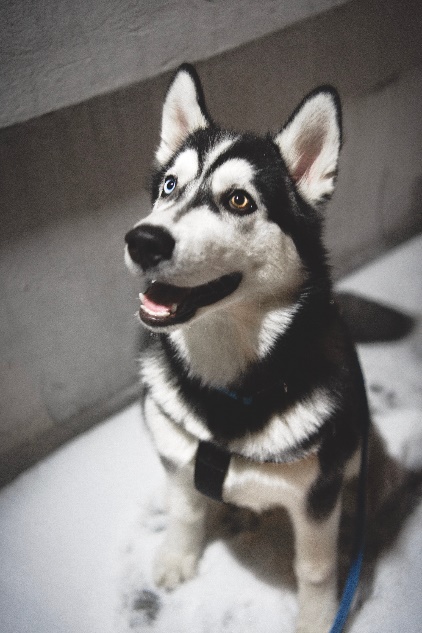 Мама - мне   Продают уже взрослого пса хаски. Собаке 2 года.    Нуждается в новом друге, но очень привязан к прежним хозяевам.   Сильный, хитрый!    Громко лает. Может испугать соседей.   Обучали работать в упряжке (зимой - лыжи, летом – велосипед), но пёс не показал этого своего умения.    Очень пушистый, от него в доме будет много шерсти.   Хозяин не назвал конкретную причину продажи собаки – возможно, пёс болен!   По словам хозяина, хаски должен много гулять, а у нас совершенно нет на это времени.2.1. Промаркируй в каждом абзаце качества, которые мама отметила у собаки твоей мечты.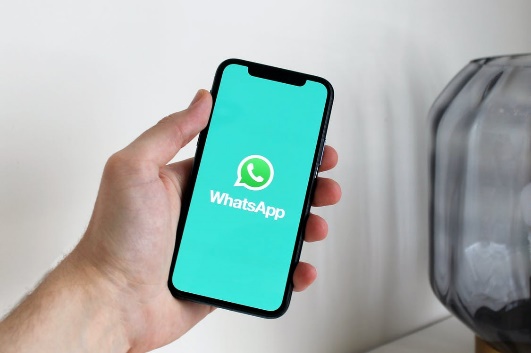 2.2. Дай противоположную оценку качествам пса и срочно напиши маме ответ. Убеди маму в том, что именно такая собака нужна вашей семье.(качества пса не меняем – ты должен дать им другую оценку!).Факт. Оценка.Факт. Противоположная оценка.1) Дождь идёт. Сыро. Неуютно!       1) Дождь идёт.  ………………………………………2) Солнце светит в окна кабинета. Жарко. Слепит глаза.2)   Солнце светит в окна кабинета. ………………………………………………3) Заболел. Буду сидеть дома!3) Заболел. ………………………………………………………..4) Списал задачу. Хорошо. Не надо думать самому!4) Списал задачу. ………………………………………………………..